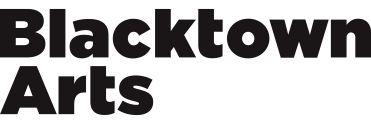 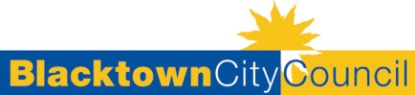 2018 Blacktown City Council Creative Arts Fund Information and Guidelines
The Creative Arts Fund is a grant scheme to support the development of original artistic expression in all art forms. This is an annual program to support local artists and local organisations with their creative ideas. The grant scheme relates directly to the Blacktown City Cultural Plan Vision:Our arts and culture inspires, extends, connects and is a source of pride, identity and well-being for the diverse cultures and communities of Blacktown now and into the future.The objectives of the Blacktown City Council Creative Arts Fund are to:Activate new artistic ideas and initiatives by the communityProvide financial assistance to artists and community organisationsSupport creative expression and innovation across a broad range of arts and cultural activitiesActivate partnerships between organisations, artists and community groupsStimulate creative expression and innovation across diverse communities and culturesMaximise creativity as a tool for community gatherings, celebrations and harmonyBuild an independent cultural sector and economyCreate social and cultural connections between the communities of Blacktown City.GRANT CATEGORIES AND LIMITS Maximise creativity aGRANT CATEGORIES AND LIMITS Maximise creativity aCategory ACommunity organisations and groups This category provides incorporated community organisations and groups with grants of up to $3,000 (inclusive of GST) to develop artistic programs or projects. Category BIndividual artist or artists groups This category provides artists and cultural workers with grants of up to $2,000 (inclusive of GST) to assist their professional development or to work on an arts project with local community organisations.Blacktown City Council reserves the right to award a lesser amount than requested.Blacktown City Council reserves the right to award a lesser amount than requested.WHO IS ELIGIBLE TO APPLY?WHO IS ELIGIBLE TO APPLY?Australian residents over 18 years of age who are residents of BlacktownLocal incorporated non-political organisations and groups who are providing services to Blacktown residents, including non-profit, non-government community, cultural or arts organisationsArtists who are residents of BlacktownAustralian residents over 18 years of age who are residents of BlacktownLocal incorporated non-political organisations and groups who are providing services to Blacktown residents, including non-profit, non-government community, cultural or arts organisationsArtists who are residents of BlacktownWho is not eligible to apply?
Employees of Blacktown City Council, their direct family members, Ward Councillors, Members of the Arts Advisory Committee are not eligible to apply for the Creative Arts Fund. The Blacktown City Council Creative Arts Fund will not be awarded for capital items, building improvements and repairs or for existing salaries.GRANT CONDITIONSArtists must be paid as per NAVA’s standard schedule of fees. (https://visualarts.net.au) and Media Entertainment and Arts Alliance’s standard rates for performers and writers (https://www.meaa.org).Spend the budget as proposed in the application. Budget can only be used for artist’s fees, materials, venue hire, project publicity, marketing, and launch of the project if applicableComplete the project within the proposed time frame Provide a short report to Council within 4 weeks after the completion of the project Obtain public liability insurance for projects involving the public or public presentationInclude Blacktown Arts and Blacktown City Council logos on all collateral including; websites, media releases, social media and other promotional items associated with the project. 
SELECTION CRITERIA
Grants will be awarded for applications that best meet the following selection criteria:Originality of ideasQuality of artist’s work Demonstrated experience in delivering and managing projects and funds Value of the project to the professional development or capacity building of the individual artist or group or community organisationRelevance to the objectives of the Blacktown City Council Creative Arts Fund (see above)Quality of community engagement (if proposed)The extent to which the project addresses the Blacktown City Cultural Plan. (The Blacktown City Cultural Plan is available from www.blacktown.nsw.gov.au/files/8694ae91-d61e-40d1-b7ea-a6e300f9e4d8/Cultural_Plan_2013_WEB.pdf).    
SELECTION PROCESS
Applications will be assessed by a panel comprising Council’s Arts Advisory Committee members, and specialist Council staff.
REQUIREMENTSApplicants must meet the following requirements:Complete the application form in full, and submit your application by 
Thursday, 8 March 2018Provide  a brief resume Provide relevant support materials Provide an itemised budget. Download a budget template at https://blacktownarts.com.au/wp-content/uploads/2018/02/Creative-Arts-Fund-Budget-Template.docx.  IMPORTANT DATESApplications OpenThursday, 8 February 2018Information SessionThursday, 15 February 2018  6 pm – 7 pm at 
The Leo Kelly Blacktown Arts Centre, 78 Flushcombe Rd Blacktown NSW 2148Applications Close
Thursday, 8 March 2018
HOW TO APPLY
Apply at www.blacktownarts.com.au/creative-arts-fund/If you are unable to apply online, contact Blacktown Arts Centre on 9839 6558.ENQUIRIES 
For more information, contact Monir Rowshan, Coordinator Cultural Planning and Community Engagement, on 9839 6558.